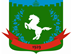 Томская область Томский районМуниципальное образование «Зональненское сельское поселение»ИНФОРМАЦИОННЫЙ БЮЛЛЕТЕНЬПериодическое официальное печатное издание, предназначенное для опубликованияправовых актов органов местного самоуправления Зональненского сельского поселенияи иной официальной информации                                                                                                                         Издается с 2005г.  п. Зональная Станция                                                                         	              № 23 от 23.03.2021ТОМСКАЯ ОБЛАСТЬТОМСКИЙ РАЙОНАДМИНИСТРАЦИЯ ЗОНАЛЬНЕНСКОГО СЕЛЬСКОГО ПОСЕЛЕНИЯПОСТАНОВЛЕНИЕ« 23» марта 2021 г.                  					             		  № 70Об утверждении Порядка и сроков разработки,реализации и оценки эффективности муниципальных программ муниципального образования «Зональненское сельское поселение»	В соответствии со статьей 179 Бюджетного кодекса Российской Федерации, в целях совершенствования программно-целевого планирования и повышения эффективности расходования бюджетных средств,ПОСТАНОВЛЯЮ:Утвердить Порядок принятия решений о разработке, формирования, реализации и оценки эффективности муниципальных программ муниципального образования «Зональненское сельское поселение» согласно приложению № 1 к настоящему постановлению; Опубликовать настоящее постановление в официальном печатном издании «Информационный бюллетень» Зональненского сельского поселения и разместить на официальном сайте муниципального образования «Зональненское сельское поселение» в сети Интернет (http://admzsp.ru).Настоящее Постановление вступает в официальную силу с момента опубликования.Контроль за исполнением настоящего постановления оставляю за собой.И.о. Главы поселения (И.о. Главы Администрации)                                            		А.О. МазяроваПорядок принятия решения о разработке, формирования, реализации и оценки эффективности муниципальных программ муниципального образования «Зональненское сельское поселение»Раздел IОбщие положения1.1. Настоящий Порядок принятия решения о разработке, формирования, реализации и оценки эффективности муниципальных программ муниципального образования Зональненское сельское поселение» (далее – Порядок) определяет процедуру и механизм разработки, формирования, реализации и оценки эффективности муниципальных программ муниципального образования «Зональненское сельское поселение».1.2. В настоящем Порядке используются следующие понятия и термины:1.2.1. Муниципальная программа муниципального образования «Зональненское сельское поселение» (далее – муниципальная программа) – система мероприятий (взаимоувязанных по задачам, срокам осуществления и ресурсам), обеспечивающих в рамках реализации полномочий органа местного самоуправления муниципального образования «Зональненское сельское поселение» достижение приоритетов и целей муниципальной политики в соответствующей сфере социально-экономического развития муниципального образования;1.2.2. Цель муниципальной программы (подпрограммы, мероприятия в установленной сфере деятельности) – ожидаемое (планируемое) состояние дел в сфере реализации муниципальной программы (подпрограммы, мероприятия в установленной сфере деятельности), достигаемое при выполнении комплекса мероприятий, связанное с реализацией положений стратегии социально – экономического развития территории муниципального образования «Зональненское сельское поселение», программы комплексного развития систем коммунальной инфраструктуры муниципального образования «Зональненское сельское поселение» и оцениваемое с помощью показателей; 1.2.3. Подпрограмма муниципальной программы (далее – подпрограмма) - часть муниципальной программы, являющаяся одним из направлений реализации муниципальной программы и обеспечивающая достижение целей муниципальной программы. Деление муниципальной программы на подпрограммы осуществляется исходя из масштабности и сложности решаемых в рамках муниципальной программы задач;1.2.4. Обеспечивающая подпрограмма муниципальной программы (далее - обеспечивающая подпрограмма) – часть муниципальной программы, предусматривающая финансовое обеспечение деятельности исполнителя муниципальной программы;1.2.5. Отдельное мероприятие в установленной сфере деятельности - мероприятие, направленное на обеспечение реализации муниципальной программы и не включенное в подпрограммы, обеспечивающие подпрограммы; 1.2.6. Задача муниципальной программы (подпрограммы, мероприятия в установленной сфере деятельности) – направление деятельности исполнителя, соисполнителя муниципальной программы, обеспечивающее достижение цели или целей во взаимосвязи с другими задачами;1.2.7. Мероприятие подпрограммы (далее – мероприятие) - конкретное действие исполнителя муниципальной программы для решения соответствующей задачи подпрограммы;1.2.8. Административное мероприятие подпрограммы, (далее - административное мероприятие) – управленческое действие, не требующее финансирования, направленное на создание условий для решения соответствующей задачи подпрограммы или реализации муниципальной программы в целом;1.2.9. Мониторинг реализации муниципальной программы – сбор, систематизация, анализ и составление отчетов о ходе реализации муниципальной программы; 1.2.10. Изменение муниципальной программы – изменение (дополнение), исключение:- целей муниципальной программы;- задач муниципальной программы;- показателей муниципальной программы;- подпрограмм;- целей подпрограмм;- задач подпрограмм;- показателей подпрограмм;- мероприятий (административных мероприятий) подпрограмм;- отдельных мероприятий в установленной сфере деятельности, их целей, задач, показателей;- объемов бюджетных ассигнований;- другие изменения, необходимые для эффективной реализации муниципальной программы.1.2.11. Объем бюджетных ассигнований на реализацию муниципальной программы – предельный объем денежных средств, предусмотренный в соответствующем финансовом году для исполнения бюджетных обязательств, связанных с реализацией муниципальной программы.Иные понятия и термины в настоящем Порядке используются в значениях, установленных законодательством.1.3. Формирование, реализация и проведение оценки эффективности реализации муниципальных программ осуществляется специалистами Администрации Зональненского сельского поселения.1.4. Муниципальная программа утверждается правовым актом Администрации Зональненского сельского поселения. 1.5. Срок реализации муниципальной программы определяется на стадии ее разработки и должен быть не менее трех лет. Срок реализации входящих в муниципальную программу подпрограмм, обеспечивающих подпрограмм, а также отдельных мероприятий в установленной сфере деятельности должен быть не более срока реализации муниципальной программы в целом.1.6. Муниципальная программа в обязательном порядке должна содержать не менее одной цели.1.7. Специалисты Администрации Зональненского сельского поселения при формировании, реализации и проведении оценки эффективности реализации муниципальных программ:- обеспечивают формирование и утверждение муниципальной программы в соответствии с требованиями, установленными настоящим Порядком;- обеспечивают реализацию муниципальной программы, принимают решение о необходимости внесения изменений в муниципальную программу в соответствии с требованиями, установленными настоящим Порядком; - обеспечивают проведение мониторинга реализации муниципальной программы;- формируют и представляют отчет о реализации муниципальной программы за отчетный финансовый год в соответствии с установленными настоящим Порядком требованиями.1.8. Специалисты Администрации Зональненского сельского поселения обеспечивающие реализацию муниципальной программы, несут персональную ответственность:- за несвоевременное формирование и утверждение муниципальной программы;- за недостижение показателей муниципальной программы и целевое использование выделенных бюджетных средств на ее реализацию; - за ненадлежащее исполнение требований настоящего Порядка.Раздел IIТребования к содержанию муниципальной программы2.1. При формировании муниципальных программ учитываются положения:- государственных программ Российской Федерации в части, касающейся сферы реализации муниципальной программы;- стратегии социально – экономического развития территории муниципального образования Зональненское сельское поселение;- программы комплексного развития систем коммунальной инфраструктуры муниципального образования Зональненского сельского поселения;- иных документов стратегического планирования и развития муниципального образования Зональненского сельского поселения.2.2. Муниципальные программы разрабатываются с учетом следующих требований:- обеспечение наиболее полного охвата вопросов местного значения в соответствующей сфере;- установление для муниципальной программы измеримых показателей ее реализации;- наличие взаимосвязи объемов бюджетных ассигнований, выделенных на реализацию муниципальной программы, с конечными результатами реализации муниципальной программы;- проведение оценки эффективности реализации муниципальной программы.2.3. В муниципальной программе должны быть предусмотрены показатели, соответствующие: - показателям, установленным Указом Президента Российской Федерации от 28.04.2008 № 607 «Об оценке эффективности деятельности органов местного самоуправления городских округов и муниципальных районов» и постановлением Правительства Российской Федерации от 17.12.2012 № 1317 «О мерах по реализации Указа Президента Российской Федерации от 28 апреля 2008 г. № 607 «Об оценке эффективности деятельности органов местного самоуправления городских округов и муниципальных районов» и подпункта «и» пункта 2 Указа Президента Российской Федерации от 7 мая 2012 г. № 601 «Об основных направлениях совершенствования системы государственного управления», в соответствующей сфере деятельности;- стратегии социально – экономического развития территории муниципального образования Зональненского сельского поселения;- программе комплексного развития систем коммунальной инфраструктуры муниципального образования Зональненского сельского поселения.2.4. Муниципальная программа должна содержать:- титульный лист;- паспорт муниципальной программы;- паспорта входящих в муниципальную программу подпрограмм при их наличии;- текстовую часть; - приложения.2.5. Паспорт муниципальной программы составляется по форме приложения № 1 к настоящему Порядку.2.6. Текстовая часть муниципальной программы должна содержать следующие разделы:- общая характеристика сферы реализации муниципальной программы;- цели, задачи, показатели муниципальной программы;- подпрограммы (при их наличии);- обеспечивающие подпрограммы (при наличии);- отдельные мероприятия в установленной сфере деятельности (при наличии) .2.6.1. Общая характеристика сферы реализации муниципальной программыРаздел муниципальной программы «Общая характеристика сферы реализации муниципальной программы» должен содержать:- общую характеристику сферы реализации муниципальной программы и прогноз ее развития;- перечень основных проблем в сфере реализации муниципальной программы, включая стратегическую цель, приоритетные задачи социально-экономического развития Зональненского сельского поселения, на решение которых направлена муниципальная программа (подпрограмма), анализ текущего положения Зональненского сельского поселения в соответствующей сфере с указанием динамики  целевых показателей (статистической и иной отчетности) за предшествующие три года, изложение сути одной или нескольких приоритетных задач, решить которые  предполагается реализацией мероприятий муниципальной программы (подпрограммы), с учетом их значимости и актуальности для Зональненского сельского поселения, включая анализ причин их возникновения, возможные варианты развития ситуации и пути решения, обоснования невозможности решения приоритетных задач в рамках действующих механизмов.2.6.2. Цели, задачи, показатели муниципальной программыРаздел муниципальной программы «Цели, задачи, показатели муниципальной программы» должен содержать:- перечень целей муниципальной программы;- перечень задач муниципальной программы; - перечень показателей, характеризующих достижение целей и решение задач муниципальной программы.При описании раздела муниципальной программы «Цели муниципальной программы» необходимо соблюдать требования к формулировке цели муниципальной программы. Цель муниципальной программы, должна соответствовать приоритетам муниципальной политики в сфере реализации муниципальной программы, программы комплексного развития систем коммунальной инфраструктуры муниципального образования Зональненского сельского поселения и решениям Совета Зональненского сельского поселения, постановлениям Администрации Зональненского сельского поселения, отражать конечные результаты реализации муниципальной программы и оцениваться с помощью показателей.Формулировка цели должна быть краткой и ясной. Цель должна быть измеримой, достижимой за период реализации муниципальной программы, соответствовать сфере реализации муниципальной программы.2.6.3. Подпрограммы.Раздел муниципальной программы «Подпрограммы» должен содержать перечень подпрограмм.По каждой подпрограмме должно быть описание следующих положений:а) перечень целей подпрограммы;б) перечень задач подпрограммы;в) перечень показателей, характеризующих достижение каждой цели и решение каждой задачи подпрограммы;г) информацию о финансовых ресурсах в разрезе целей, задач, мероприятий и показателей, по годам реализации подпрограммы и в целом.При описании раздела муниципальной программы «Подпрограммы» необходимо соблюдать следующие требования: а) подпрограммы являются неделимыми структурными единицами муниципальной программы и реализуются только в рамках одной муниципальной программы;б) каждая подпрограмма должна содержать не менее одной цели, и не менее одной задачи;в) каждая подпрограмма должна содержать не менее двух мероприятий, или административного мероприятия и мероприятия, или не менее двух административных мероприятий;г) мероприятие подпрограммы должно быть связано с установлением и исполнением расходных обязательств муниципального образования Зональненского сельского поселения;д) к административным мероприятиям относятся:- проведение семинаров, совещаний, круглых столов, иных общественных мероприятий;- проведение анализа, изучение состояния сферы реализации муниципальной программы, в том числе выработка методологии такого анализа; - выполнение мероприятий по повышению эффективности расходов, осуществляемых в рамках муниципальной программы; - разработка муниципальных правовых актов, необходимых для обеспечения реализации муниципальной программы;- иные мероприятия, связанные с обеспечением реализации муниципальной программы и не требующие бюджетных ассигнований на свое выполнение.2.6.4. Обеспечивающие подпрограммыРаздел муниципальной программы «Обеспечивающие подпрограммы» (при наличии) содержит следующие положения:- информацию об исполнителе, и расходах на обеспечение его деятельности (при наличии).2.6.5. Отдельные мероприятия в установленной сфере деятельностиОтдельные мероприятия в установленной сфере деятельности муниципальной программы могут включать следующие расходы:- на реализацию адресных программ муниципального образования Зональненскогоо сельского поселения;- на поддержку отраслей производственной сферы экономики муниципального образования Зональненского сельского поселения;- иные расходы, не включенные в подпрограммы.2.7. Приложения к муниципальной программе Приложением к муниципальной программе является характеристика муниципальной программы;Ответственный исполнитель муниципальной программы при описании характеристики муниципальной программы должен соблюдать следующие требования:- по каждому показателю муниципальной программы, подпрограммы, отдельного мероприятия в установленной сфере деятельности, должны быть указаны его значения по годам реализации муниципальной программы, его целевое (суммарное) значение и год достижения целевого (суммарного) значения. - для каждого показателя муниципальной программы (подпрограммы, отдельного мероприятия в установленной сфере деятельности) должен быть определён вес (относительная значимость) для достижения целей и решения задач муниципальной программы (подпрограммы, отдельного мероприятия в установленной сфере деятельности). Сумма весов показателей муниципальной программы (подпрограммы, мероприятия в установленной сфере деятельности) должна быть равна 1;- объем финансирования по годам реализации муниципальной программы, его суммарное значение и год достижения суммарного значения должны быть указаны:для муниципальной программы;для каждой подпрограммы;для каждого отдельного мероприятия в установленной сфере деятельности;для каждой цели (муниципальной программы, подпрограммы, отдельного мероприятия в установленной сфере деятельности);для каждой задачи (муниципальной программы, подпрограммы, отдельного мероприятия в установленной сфере деятельности);для каждой обеспечивающей подпрограммы.Объем финансирования приводится в тыс. рублей с точностью до одной тысячной.Раздел IIIПринятие решения о разработке муниципальной программы, формирование и разработка муниципальной программы3.1. Разработка муниципальной программы осуществляется на основании перечня муниципальных программ, утвержденного правовым актом Администрации Зональненского сельского поселения.Внесение изменений в перечень муниципальных программ производится правовым актом Администрации Зональненского сельского поселения.3.2. Перечень муниципальных программ должен содержать:- наименование муниципальной программы;- сведения об ответственном исполнителе;- основные направления реализации муниципальной программы. 3.3. Формирование муниципальной программы включает в себя следующие этапы: - обоснование объема бюджетных ассигнований, выделяемых на реализацию муниципальной программы;- разработка, экспертиза и утверждение муниципальной программы. 3.3.1. Обоснование объема бюджетных ассигнований, выделяемых на реализацию муниципальной программы, предусматривает распределение объема бюджетных ассигнований на реализацию муниципальной программы, в том числе на реализацию подпрограмм, отдельных мероприятий в установленной сфере деятельности, обеспечивающей подпрограммы, на выполнение мероприятий, достижение целей и решение задач муниципальной программы.Обоснование объема бюджетных ассигнований, выделяемых на реализацию муниципальной программы, в очередном финансовом году и плановом периоде осуществляется в соответствии с нормативными правовыми актами Администрации Зональненского сельского поселения, регулирующими порядок разработки проекта бюджета муниципального образования Зональненского сельского поселения и планирования бюджетных ассигнований.Предельный объем финансирования муниципальных программ на очередной финансовый год и плановый период устанавливается с учетом параметров индексации на очередной финансовый год и плановый период, на последующие годы - не выше уровня индексации последнего года планового периода.3.3.2. Разработка и утверждение муниципальной программыСпециалисты Администрации Зональненского сельского поселения разрабатывают проект муниципальной программы с учетом объема бюджетных ассигнований, выделяемого на реализацию муниципальной программы, и в соответствии с настоящим Порядком.Правовой акт Администрации Зональненского сельского поселения об утверждении муниципальной программы подлежит обнародованию посредством размещения на информационном стенде Администрации Зональненского сельского поселения.Раздел IVРеализация муниципальной программы4.1. Объем бюджетных ассигнований на реализацию муниципальной программы утверждается решением Совета Зональненского сельского поселения о бюджете поселения на очередной финансовый год. Реализация муниципальной программы включает в себя: - непосредственная реализация муниципальной программы;- мониторинг реализации муниципальной программы;- внесение изменений в муниципальную программу.4.1.1. Непосредственная реализация муниципальной программы предусматривает:- распределение обязанностей по реализации муниципальной программы;- оперативное принятие решений при реализации муниципальной программы;- контроль и анализ реализации муниципальной программы.4.1.2. Мониторинг реализации муниципальной программы в течение всего периода ее реализации осуществляют специалисты Администрации Зональненского сельского поселения. Мониторинг реализации муниципальной программы предусматривает:- формирование и согласование отчета о реализации муниципальной программы за отчетный финансовый год;- формирование и утверждение сводного годового доклада о ходе реализации и об оценке эффективности муниципальных программ.4.1.2.1. Формирование и согласование отчета о реализации муниципальной программы за отчетный финансовый год.Специалисты Администрации Зональненского сельского поселения формируют отчет о реализации муниципальной программы за отчетный финансовый год в срок до 1 мая, следующего за отчетным. К отчету о реализации муниципальной программы за отчетный финансовый год прилагается пояснительная записка, которая должна содержать:а) оценку фактического использования финансовых ресурсов и достигнутых показателей муниципальной программы с указанием причин их отклонения от запланированных значений за отчетный финансовый год;б) результаты деятельности ответственного исполнителя муниципальной программы по реализации муниципальной программы и предложения по совершенствованию реализации муниципальной программы;в) оценку эффективности реализации муниципальной программы за отчетный финансовый год, определенную в соответствии с требованиями раздела V настоящего Порядка.4.1.2.2. Формирование и утверждение сводного годового доклада о ходе реализации и об оценке эффективности муниципальных программ.Сводный годовой доклад о ходе реализации и об оценке эффективности муниципальных программ должен содержать: анализ результатов реализации муниципальной программы.Согласованный сводный годовой доклад о ходе реализации и об оценке эффективности муниципальных программ направляется на рассмотрение комиссии по бюджетным проектировкам на очередной финансовый год и плановый период (далее - Бюджетная комиссия). Бюджетная комиссия рассматривает проект сводного годового доклада о ходе реализации и об оценке эффективности муниципальных программ, и по каждой муниципальной программе принимает одно из следующих решений: - о выделении на очередной финансовый год и плановый период бюджетных ассигнований на реализацию муниципальной программы в случае, если реализация муниципальной программы признана эффективной и срок ее реализации не заканчивается в текущем финансовом году;- о необходимости внесения изменений в муниципальную программу в случае, если ее реализация признана неэффективной и срок ее реализации не заканчивается в текущем финансовом году;- о разработке новой муниципальной программы в случае, если реализация программы признана эффективной и срок ее реализации заканчивается в текущем финансовом году;- о досрочном завершении в текущем финансовом году реализации муниципальной программы в случае, если ее реализация признана неэффективной и срок ее реализации не заканчивается в текущем финансовом году.Досрочное завершение реализации муниципальной программы обязательно в случаях:- установления в ходе мониторинга невозможности достижения целей муниципальной программы за счет предусмотренных в ней объемов финансирования по причинам внутреннего либо внешнего характера.Специалисты Администрации Зональненского сельского поселения, в случае досрочного завершения ее реализации разрабатывает проект правового акта Администрации Зональненского сельского поселения о досрочном завершении реализации муниципальной программы, предусматривающий порядок расторжения всех заключенных в рамках муниципальной программы договоров, в том числе относительно всех незавершенных объектов строительства (реконструкции).4.1.3. Внесение изменений в муниципальную программу утверждается правовым актом Администрации Зональненского сельского поселения (далее - постановление о внесении изменений в муниципальную программу). Внесение изменений в муниципальную программу в процессе ее реализации осуществляется в следующих случаях:- снижения или увеличения поступлений доходов в бюджет муниципального образования Зональненскогосельского поселения; - необходимости включения в программу подпрограмм, обеспечивающих подпрограмм, отдельных мероприятий в установленной сфере деятельности, а также изменения объема бюджетных ассигнований на их реализацию;- необходимости включения в подпрограммы дополнительных мероприятий (административных мероприятий), а также изменения объемов бюджетных ассигнований на их реализацию;- необходимости изменения сроков реализации муниципальной программы или ее отдельных подпрограмм, обеспечивающих подпрограмм, отдельных мероприятий в установленной сфере деятельности, мероприятий;- перераспределения бюджетных средств, сэкономленных в результате заключенных контрактов, договоров;- ежегодного уточнения объема финансирования и значений соответствующих показателей муниципальной программы при формировании местного бюджета Зональненского сельского поселения;- в иных случаях в целях реализации муниципальной программы.Правовой акт Администрации Зональненского сельского поселения о внесении изменений в муниципальную программу подлежит обнародованию посредством размещения на информационном стенде Администрации Зональненского сельского поселения.Раздел VОценка эффективности реализации муниципальной программы5.1. Оценка эффективности реализации муниципальной программы осуществляется специалистами Администрации Зональненского сельского поселения в соответствии с Методикой оценки эффективности реализации муниципальной программы.5.2. Оценка эффективности реализации муниципальной программы осуществляется с помощью коэффициента эффективности реализации муниципальной программы.	Раздел VIОтветственность за реализацией программ6.1. Разработчики и исполнители муниципальных программ несут ответственность за реализацию программ в соответствии с действующим законодательством.6.2.  Получатели бюджетных средств, предусмотренных на реализацию программы, исполнители программ несут ответственность за целевое использование бюджетных ассигнований.Приложение 1к Порядку ПАСПОРТ ПРОГРАММЫ--------------------------------<*> - Примечание. Объемы финансирования уточняются ежегодно при формировании бюджета муниципального образования "Зональненское сельское поселение" на очередной финансовый год.Приложение № 1к постановлению АдминистрацииЗональненского сельского поселенияот 23.03.2021 № 70Наименование ПрограммыПолное наименование ПрограммыПолное наименование ПрограммыПолное наименование ПрограммыПолное наименование ПрограммыПолное наименование ПрограммыОснование для разработки ПрограммыДата, номер, наименование муниципального правового акта или иного документа, поручившего разработку ПрограммыДата, номер, наименование муниципального правового акта или иного документа, поручившего разработку ПрограммыДата, номер, наименование муниципального правового акта или иного документа, поручившего разработку ПрограммыДата, номер, наименование муниципального правового акта или иного документа, поручившего разработку ПрограммыДата, номер, наименование муниципального правового акта или иного документа, поручившего разработку ПрограммыЗаказчик ПрограммыАдминистрация Зональненского сельского поселения, которая организует разработку Программы, осуществляет в установленном порядке финансирование программных мероприятий и контроль за их выполнениемАдминистрация Зональненского сельского поселения, которая организует разработку Программы, осуществляет в установленном порядке финансирование программных мероприятий и контроль за их выполнениемАдминистрация Зональненского сельского поселения, которая организует разработку Программы, осуществляет в установленном порядке финансирование программных мероприятий и контроль за их выполнениемАдминистрация Зональненского сельского поселения, которая организует разработку Программы, осуществляет в установленном порядке финансирование программных мероприятий и контроль за их выполнениемАдминистрация Зональненского сельского поселения, которая организует разработку Программы, осуществляет в установленном порядке финансирование программных мероприятий и контроль за их выполнениемРазработчик ПрограммыАдминистрация Зональненского сельского поселения, определенные муниципальным актом Администрации Зональненского сельского поселения о разработке Программы лицо, либо лицо, с которым Заказчиком в установленном порядке заключен договор о разработке ПрограммыАдминистрация Зональненского сельского поселения, определенные муниципальным актом Администрации Зональненского сельского поселения о разработке Программы лицо, либо лицо, с которым Заказчиком в установленном порядке заключен договор о разработке ПрограммыАдминистрация Зональненского сельского поселения, определенные муниципальным актом Администрации Зональненского сельского поселения о разработке Программы лицо, либо лицо, с которым Заказчиком в установленном порядке заключен договор о разработке ПрограммыАдминистрация Зональненского сельского поселения, определенные муниципальным актом Администрации Зональненского сельского поселения о разработке Программы лицо, либо лицо, с которым Заказчиком в установленном порядке заключен договор о разработке ПрограммыАдминистрация Зональненского сельского поселения, определенные муниципальным актом Администрации Зональненского сельского поселения о разработке Программы лицо, либо лицо, с которым Заказчиком в установленном порядке заключен договор о разработке ПрограммыИсполнители ПрограммыАдминистрация Зональненского сельского поселения, юридические и физические лица, непосредственно осуществляющие программные мероприятияАдминистрация Зональненского сельского поселения, юридические и физические лица, непосредственно осуществляющие программные мероприятияАдминистрация Зональненского сельского поселения, юридические и физические лица, непосредственно осуществляющие программные мероприятияАдминистрация Зональненского сельского поселения, юридические и физические лица, непосредственно осуществляющие программные мероприятияАдминистрация Зональненского сельского поселения, юридические и физические лица, непосредственно осуществляющие программные мероприятияСроки (этапы) реализации Программы (подпрограмм)Цели ПрограммыСоциально-экономические результаты, достижение которых обеспечивается осуществлением предлагаемых мероприятий и решением соответствующих задачСоциально-экономические результаты, достижение которых обеспечивается осуществлением предлагаемых мероприятий и решением соответствующих задачСоциально-экономические результаты, достижение которых обеспечивается осуществлением предлагаемых мероприятий и решением соответствующих задачСоциально-экономические результаты, достижение которых обеспечивается осуществлением предлагаемых мероприятий и решением соответствующих задачСоциально-экономические результаты, достижение которых обеспечивается осуществлением предлагаемых мероприятий и решением соответствующих задачОсновные задачи ПрограммыПеречень основных задач, обеспечивающих достижение поставленных целейПеречень основных задач, обеспечивающих достижение поставленных целейПеречень основных задач, обеспечивающих достижение поставленных целейПеречень основных задач, обеспечивающих достижение поставленных целейПеречень основных задач, обеспечивающих достижение поставленных целейПеречень подпрограмм (основных направлений) ПрограммыОбъемы и источники финансирования ПрограммыОбщий объем финансирования <*> ______ тыс. руб., в т.ч. по годам реализации:Общий объем финансирования <*> ______ тыс. руб., в т.ч. по годам реализации:Общий объем финансирования <*> ______ тыс. руб., в т.ч. по годам реализации:Общий объем финансирования <*> ______ тыс. руб., в т.ч. по годам реализации:Общий объем финансирования <*> ______ тыс. руб., в т.ч. по годам реализации:20…20…20…ВсегоПо источникам финансирования:местный бюджетфедеральный бюджет (в т.ч. субвенции, субсидии)бюджет Томской области (в т.ч. субвенции, субсидии)внебюджетные источники (расшифровать)Ожидаемые конечные результаты ПрограммыКратко основные результаты (количественные или проверяемые качественные итоговые показатели (индикаторы) выполнения программы, на основании которых возможна оценка эффективности реализации программы)Кратко основные результаты (количественные или проверяемые качественные итоговые показатели (индикаторы) выполнения программы, на основании которых возможна оценка эффективности реализации программы)Кратко основные результаты (количественные или проверяемые качественные итоговые показатели (индикаторы) выполнения программы, на основании которых возможна оценка эффективности реализации программы)Кратко основные результаты (количественные или проверяемые качественные итоговые показатели (индикаторы) выполнения программы, на основании которых возможна оценка эффективности реализации программы)Кратко основные результаты (количественные или проверяемые качественные итоговые показатели (индикаторы) выполнения программы, на основании которых возможна оценка эффективности реализации программы)Система организации управления и контроля за исполнением ПрограммыОписание схемы подбора исполнителей и координации их деятельности. Методы контроля за целевым использованием финансовых ресурсов и достигнутыми результатамиОписание схемы подбора исполнителей и координации их деятельности. Методы контроля за целевым использованием финансовых ресурсов и достигнутыми результатамиОписание схемы подбора исполнителей и координации их деятельности. Методы контроля за целевым использованием финансовых ресурсов и достигнутыми результатамиОписание схемы подбора исполнителей и координации их деятельности. Методы контроля за целевым использованием финансовых ресурсов и достигнутыми результатамиОписание схемы подбора исполнителей и координации их деятельности. Методы контроля за целевым использованием финансовых ресурсов и достигнутыми результатами